Štefanova ulica 5, 1000 Ljubljana	T: 01 478 60 01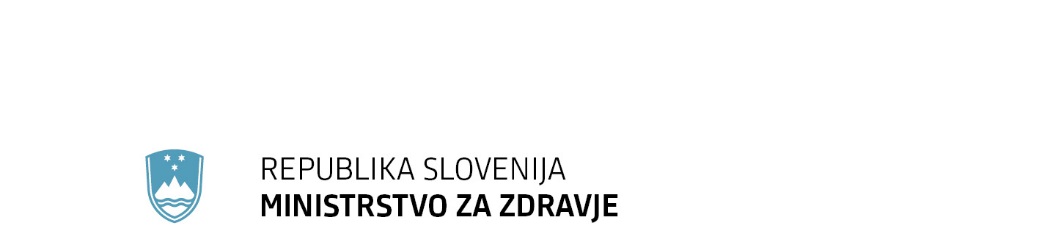 	F: 01 478 60 58 	E: gp.mz@gov.si	www.mz.gov.siNa podlagi prvega odstavka 21. člena Zakona o Vladi Republike Slovenije (Uradni list RS, št. 24/05 – uradno prečiščeno besedilo, 109/08, 38/10 – ZUKN, 8/12, 21/13, 47/13 – ZDU-1G, 65/14, 55/17 in 163/22) Vlada Republike Slovenije izdajaUREDBOo prenehanju veljavnosti Uredbe o določitvi višine dodatka za povečan obseg dela za posebne obremenitve in dodatka za zaposlitev dodatnega kadra1. členZ dnem uveljavitve te uredbe preneha veljati Uredba o določitvi višine dodatka za povečan obseg dela za posebne obremenitve in dodatka za zaposlitev dodatnega zdravstvenega kadra (Uradni list RS, št. 142/22 in 146/22).PREHODNA IN KONČNA DOLOČBA2. členUredba o določitvi višine dodatka za povečan obseg dela za posebne obremenitve in dodatka za zaposlitev dodatnega zdravstvenega kadra (Uradni list RS, št. 142/22 in 146/22) se uporablja za vse še neizplačane zahtevke za obdobje do 31. decembra 2023.3. členTa uredba začne veljati naslednji dan po objavi v Uradnem listu Republike Slovenije.Št. 0070-31/2024Ljubljana, dne 14. februarja 2024EVA 2024-2711-0012Vlada Republike Slovenije								dr. Robert Golob								predsednikOBRAZLOŽITEVK 1. členuDoloči se, da z dnem uveljavitve te uredbe preneha veljati Uredba o določitvi višine dodatka za povečan obseg dela za posebne obremenitve in dodatka za zaposlitev dodatnega zdravstvenega kadra. Zakon o interventnih ukrepih na področju zdravstva, dela in sociale ter z zdravstvom povezanih vsebin (Uradni list RS, št. 136/23; v nadaljnjem besedilu: ZIUZDS) je spremenil 16. člen Zakona o nujnih ukrepih za zagotovitev stabilnosti zdravstvenega sistema (Uradni list RS, št. 100/22, 141/22 – ZNUNBZ in 76/23; v nadaljnjem besedilu: ZNUZSZS), ki se je v skladu s 66. členom ZIUZDS začel uporabljati 1. januarja 2024. 16. člen ZNUZSZS, kot je veljal pred uveljavitvijo ZIUZDS, je v tretjem odstavku 16. člena določal pristojnost vlade, da določi višino dodatka za povečani obseg dela za posebne obremenitve in dodatek za zaposlitev dodatnega zdravstvenega kadra, upoštevajoč število opredeljenih pacientov in opravljenih zdravstvenih storitev, podrobnejša merila za posamezni poklic v zdravstveni dejavnosti, način vlaganja zahtevkov, poročanje, obvezna dokazila in roke za vložitev zahtevkov. Na tej podlagi je Vlada Republike Slovenije izdala Uredbo o določitvi višine dodatka za povečan obseg dela za posebne obremenitve in dodatka za zaposlitev dodatnega zdravstvenega kadra (Uradni list RS, št. 142/22 in 146/22). Pravna podlaga za izdajo uredbe je s spremembo 16. člena ZNUZSZS odpadla, zaradi česar je treba določiti prenehanje veljavnosti uredbe.K 2. členuDoločeno je prehodno obdobje, in sicer tako, da se za vse še neizplačane zahtevke za obdobje do 31. decembra 2023 še zmeraj uporablja Uredba o določitvi višine dodatka za povečan obseg dela za posebne obremenitve in dodatka za zaposlitev dodatnega zdravstvenega kadra.K 3. členuDoločeno je, da ta uredba začne veljati naslednji dan po objavi v Uradnem listu Republike Slovenije.Številka: 0070-31/2024Številka: 0070-31/2024Ljubljana, 14. 2. 2024Ljubljana, 14. 2. 2024EVA 2024-2711-0012EVA 2024-2711-0012GENERALNI SEKRETARIAT VLADE REPUBLIKE SLOVENIJEGp.gs@gov.siGENERALNI SEKRETARIAT VLADE REPUBLIKE SLOVENIJEGp.gs@gov.siZADEVA: Uredba o prenehanju veljavnosti Uredbe o določitvi višine dodatka za povečan obseg dela za posebne obremenitve in dodatka za zaposlitev dodatnega kadra – predlog za obravnavo ZADEVA: Uredba o prenehanju veljavnosti Uredbe o določitvi višine dodatka za povečan obseg dela za posebne obremenitve in dodatka za zaposlitev dodatnega kadra – predlog za obravnavo ZADEVA: Uredba o prenehanju veljavnosti Uredbe o določitvi višine dodatka za povečan obseg dela za posebne obremenitve in dodatka za zaposlitev dodatnega kadra – predlog za obravnavo ZADEVA: Uredba o prenehanju veljavnosti Uredbe o določitvi višine dodatka za povečan obseg dela za posebne obremenitve in dodatka za zaposlitev dodatnega kadra – predlog za obravnavo 1. Predlog sklepov vlade:1. Predlog sklepov vlade:1. Predlog sklepov vlade:1. Predlog sklepov vlade:Na podlagi prvega odstavka 21. člena Zakona o Vladi Republike Slovenije (Uradni list RS, št. 24/05 – uradno prečiščeno besedilo, 109/08, 38/10 – ZUKN, 8/12, 21/13, 47/13 – ZDU-1G, 65/14, 55/17 in 163/22) je Vlada Republike Slovenije na …  seji dne …. pod točko .... sprejela naslednjiS K L E PVlada Republike Slovenije je izdala Uredbo o prenehanju veljavnosti Uredbe o določitvi višine dodatka za povečan obseg dela za posebne obremenitve in dodatka za zaposlitev dodatnega kadra ter jo objavi v Uradnem listu Republike Slovenije                                                        Barbara Kolenko Helblgeneralna sekretarka Priloga:Uredba o prenehanju veljavnosti Uredbe o določitvi višine dodatka za povečan obseg dela za posebne obremenitve in dodatka za zaposlitev dodatnega kadraVročiti:Ministrstvo za zdravje, Štefanova 5, LjubljanaSlužba Vlade Republike Slovenije za zakonodajo, Mestni trg 4, Ljubljana Na podlagi prvega odstavka 21. člena Zakona o Vladi Republike Slovenije (Uradni list RS, št. 24/05 – uradno prečiščeno besedilo, 109/08, 38/10 – ZUKN, 8/12, 21/13, 47/13 – ZDU-1G, 65/14, 55/17 in 163/22) je Vlada Republike Slovenije na …  seji dne …. pod točko .... sprejela naslednjiS K L E PVlada Republike Slovenije je izdala Uredbo o prenehanju veljavnosti Uredbe o določitvi višine dodatka za povečan obseg dela za posebne obremenitve in dodatka za zaposlitev dodatnega kadra ter jo objavi v Uradnem listu Republike Slovenije                                                        Barbara Kolenko Helblgeneralna sekretarka Priloga:Uredba o prenehanju veljavnosti Uredbe o določitvi višine dodatka za povečan obseg dela za posebne obremenitve in dodatka za zaposlitev dodatnega kadraVročiti:Ministrstvo za zdravje, Štefanova 5, LjubljanaSlužba Vlade Republike Slovenije za zakonodajo, Mestni trg 4, Ljubljana Na podlagi prvega odstavka 21. člena Zakona o Vladi Republike Slovenije (Uradni list RS, št. 24/05 – uradno prečiščeno besedilo, 109/08, 38/10 – ZUKN, 8/12, 21/13, 47/13 – ZDU-1G, 65/14, 55/17 in 163/22) je Vlada Republike Slovenije na …  seji dne …. pod točko .... sprejela naslednjiS K L E PVlada Republike Slovenije je izdala Uredbo o prenehanju veljavnosti Uredbe o določitvi višine dodatka za povečan obseg dela za posebne obremenitve in dodatka za zaposlitev dodatnega kadra ter jo objavi v Uradnem listu Republike Slovenije                                                        Barbara Kolenko Helblgeneralna sekretarka Priloga:Uredba o prenehanju veljavnosti Uredbe o določitvi višine dodatka za povečan obseg dela za posebne obremenitve in dodatka za zaposlitev dodatnega kadraVročiti:Ministrstvo za zdravje, Štefanova 5, LjubljanaSlužba Vlade Republike Slovenije za zakonodajo, Mestni trg 4, Ljubljana Na podlagi prvega odstavka 21. člena Zakona o Vladi Republike Slovenije (Uradni list RS, št. 24/05 – uradno prečiščeno besedilo, 109/08, 38/10 – ZUKN, 8/12, 21/13, 47/13 – ZDU-1G, 65/14, 55/17 in 163/22) je Vlada Republike Slovenije na …  seji dne …. pod točko .... sprejela naslednjiS K L E PVlada Republike Slovenije je izdala Uredbo o prenehanju veljavnosti Uredbe o določitvi višine dodatka za povečan obseg dela za posebne obremenitve in dodatka za zaposlitev dodatnega kadra ter jo objavi v Uradnem listu Republike Slovenije                                                        Barbara Kolenko Helblgeneralna sekretarka Priloga:Uredba o prenehanju veljavnosti Uredbe o določitvi višine dodatka za povečan obseg dela za posebne obremenitve in dodatka za zaposlitev dodatnega kadraVročiti:Ministrstvo za zdravje, Štefanova 5, LjubljanaSlužba Vlade Republike Slovenije za zakonodajo, Mestni trg 4, Ljubljana 2. Predlog za obravnavo predloga zakona po nujnem ali skrajšanem postopku v državnem zboru z obrazložitvijo razlogov:2. Predlog za obravnavo predloga zakona po nujnem ali skrajšanem postopku v državnem zboru z obrazložitvijo razlogov:2. Predlog za obravnavo predloga zakona po nujnem ali skrajšanem postopku v državnem zboru z obrazložitvijo razlogov:2. Predlog za obravnavo predloga zakona po nujnem ali skrajšanem postopku v državnem zboru z obrazložitvijo razlogov:////3.a Osebe, odgovorne za strokovno pripravo in usklajenost gradiva:3.a Osebe, odgovorne za strokovno pripravo in usklajenost gradiva:3.a Osebe, odgovorne za strokovno pripravo in usklajenost gradiva:3.a Osebe, odgovorne za strokovno pripravo in usklajenost gradiva:mag. Vlasta Mežek, v. d. generalnega direktorja Direktorata za dostopnost in ekonomikoTomaž Bregar Horvat, sekretarmag. Vlasta Mežek, v. d. generalnega direktorja Direktorata za dostopnost in ekonomikoTomaž Bregar Horvat, sekretarmag. Vlasta Mežek, v. d. generalnega direktorja Direktorata za dostopnost in ekonomikoTomaž Bregar Horvat, sekretarmag. Vlasta Mežek, v. d. generalnega direktorja Direktorata za dostopnost in ekonomikoTomaž Bregar Horvat, sekretar3.b Zunanji strokovnjaki, ki so sodelovali pri pripravi dela ali celotnega gradiva:3.b Zunanji strokovnjaki, ki so sodelovali pri pripravi dela ali celotnega gradiva:3.b Zunanji strokovnjaki, ki so sodelovali pri pripravi dela ali celotnega gradiva:3.b Zunanji strokovnjaki, ki so sodelovali pri pripravi dela ali celotnega gradiva:/ / / / 4. Predstavniki vlade, ki bodo sodelovali pri delu državnega zbora:4. Predstavniki vlade, ki bodo sodelovali pri delu državnega zbora:4. Predstavniki vlade, ki bodo sodelovali pri delu državnega zbora:4. Predstavniki vlade, ki bodo sodelovali pri delu državnega zbora:////5. Kratek povzetek gradiva:5. Kratek povzetek gradiva:5. Kratek povzetek gradiva:5. Kratek povzetek gradiva:Zakon o interventnih ukrepih na področju zdravstva, dela in sociale ter z zdravstvom povezanih vsebin (Uradni list RS, št. 136/23; v nadaljnjem besedilu: ZIUZDS) je spremenil 16. člen Zakona o nujnih ukrepih za zagotovitev stabilnosti zdravstvenega sistema (Uradni list RS, št. 100/22, 141/22 – ZNUNBZ in 76/23; v nadaljnjem besedilu: ZNUZSZS), ki se je v skladu s 66. členom ZIUZDS začel uporabljati 1. januarja 2024. 16. člen ZNUZSZS, kot je veljal pred uveljavitvijo ZIUZDS, je v tretjem odstavku 16. člena določal pristojnost vlade, da določi višino dodatka za povečan obseg dela za posebne obremenitve in dodatek za zaposlitev dodatnega zdravstvenega kadra, upoštevajoč število opredeljenih pacientov in opravljenih zdravstvenih storitev, podrobnejša merila za posamezni poklic v zdravstveni dejavnosti, način vlaganja zahtevkov, poročanje, obvezna dokazila in roke za vložitev zahtevkov. Na tej podlagi je Vlada Republike Slovenije izdala Uredbo o določitvi višine dodatka za povečan obseg dela za posebne obremenitve in dodatka za zaposlitev dodatnega zdravstvenega kadra (Uradni list RS, št. 142/22 in 146/22). Pravna podlaga za izdajo uredbe je s spremembo 16. člena ZNUZSZS odpadla, pristojnost urejanja enega od vprašanj (določitev podrobnejših meril) pa je prešla na ministra, pristojnega za zdravje, druga vprašanja, ki jih je tretji odstavek prej veljavnega 16. člena ZNUZSZS vseboval, pa novi 16. člena izrecno ne ureja niti ne daje pooblastila za nadaljnje urejanje. Ukrepi iz prej veljavnega 16. člena ZNUZSZ so veljali do 31. decembra 2023. To pomeni, da je tudi navedena uredba urejala prej navedena vprašanja za to obdobje. Zaradi načela določnosti pravnega je treba določiti prenehanje veljavnosti uredbe.Zakon o interventnih ukrepih na področju zdravstva, dela in sociale ter z zdravstvom povezanih vsebin (Uradni list RS, št. 136/23; v nadaljnjem besedilu: ZIUZDS) je spremenil 16. člen Zakona o nujnih ukrepih za zagotovitev stabilnosti zdravstvenega sistema (Uradni list RS, št. 100/22, 141/22 – ZNUNBZ in 76/23; v nadaljnjem besedilu: ZNUZSZS), ki se je v skladu s 66. členom ZIUZDS začel uporabljati 1. januarja 2024. 16. člen ZNUZSZS, kot je veljal pred uveljavitvijo ZIUZDS, je v tretjem odstavku 16. člena določal pristojnost vlade, da določi višino dodatka za povečan obseg dela za posebne obremenitve in dodatek za zaposlitev dodatnega zdravstvenega kadra, upoštevajoč število opredeljenih pacientov in opravljenih zdravstvenih storitev, podrobnejša merila za posamezni poklic v zdravstveni dejavnosti, način vlaganja zahtevkov, poročanje, obvezna dokazila in roke za vložitev zahtevkov. Na tej podlagi je Vlada Republike Slovenije izdala Uredbo o določitvi višine dodatka za povečan obseg dela za posebne obremenitve in dodatka za zaposlitev dodatnega zdravstvenega kadra (Uradni list RS, št. 142/22 in 146/22). Pravna podlaga za izdajo uredbe je s spremembo 16. člena ZNUZSZS odpadla, pristojnost urejanja enega od vprašanj (določitev podrobnejših meril) pa je prešla na ministra, pristojnega za zdravje, druga vprašanja, ki jih je tretji odstavek prej veljavnega 16. člena ZNUZSZS vseboval, pa novi 16. člena izrecno ne ureja niti ne daje pooblastila za nadaljnje urejanje. Ukrepi iz prej veljavnega 16. člena ZNUZSZ so veljali do 31. decembra 2023. To pomeni, da je tudi navedena uredba urejala prej navedena vprašanja za to obdobje. Zaradi načela določnosti pravnega je treba določiti prenehanje veljavnosti uredbe.Zakon o interventnih ukrepih na področju zdravstva, dela in sociale ter z zdravstvom povezanih vsebin (Uradni list RS, št. 136/23; v nadaljnjem besedilu: ZIUZDS) je spremenil 16. člen Zakona o nujnih ukrepih za zagotovitev stabilnosti zdravstvenega sistema (Uradni list RS, št. 100/22, 141/22 – ZNUNBZ in 76/23; v nadaljnjem besedilu: ZNUZSZS), ki se je v skladu s 66. členom ZIUZDS začel uporabljati 1. januarja 2024. 16. člen ZNUZSZS, kot je veljal pred uveljavitvijo ZIUZDS, je v tretjem odstavku 16. člena določal pristojnost vlade, da določi višino dodatka za povečan obseg dela za posebne obremenitve in dodatek za zaposlitev dodatnega zdravstvenega kadra, upoštevajoč število opredeljenih pacientov in opravljenih zdravstvenih storitev, podrobnejša merila za posamezni poklic v zdravstveni dejavnosti, način vlaganja zahtevkov, poročanje, obvezna dokazila in roke za vložitev zahtevkov. Na tej podlagi je Vlada Republike Slovenije izdala Uredbo o določitvi višine dodatka za povečan obseg dela za posebne obremenitve in dodatka za zaposlitev dodatnega zdravstvenega kadra (Uradni list RS, št. 142/22 in 146/22). Pravna podlaga za izdajo uredbe je s spremembo 16. člena ZNUZSZS odpadla, pristojnost urejanja enega od vprašanj (določitev podrobnejših meril) pa je prešla na ministra, pristojnega za zdravje, druga vprašanja, ki jih je tretji odstavek prej veljavnega 16. člena ZNUZSZS vseboval, pa novi 16. člena izrecno ne ureja niti ne daje pooblastila za nadaljnje urejanje. Ukrepi iz prej veljavnega 16. člena ZNUZSZ so veljali do 31. decembra 2023. To pomeni, da je tudi navedena uredba urejala prej navedena vprašanja za to obdobje. Zaradi načela določnosti pravnega je treba določiti prenehanje veljavnosti uredbe.Zakon o interventnih ukrepih na področju zdravstva, dela in sociale ter z zdravstvom povezanih vsebin (Uradni list RS, št. 136/23; v nadaljnjem besedilu: ZIUZDS) je spremenil 16. člen Zakona o nujnih ukrepih za zagotovitev stabilnosti zdravstvenega sistema (Uradni list RS, št. 100/22, 141/22 – ZNUNBZ in 76/23; v nadaljnjem besedilu: ZNUZSZS), ki se je v skladu s 66. členom ZIUZDS začel uporabljati 1. januarja 2024. 16. člen ZNUZSZS, kot je veljal pred uveljavitvijo ZIUZDS, je v tretjem odstavku 16. člena določal pristojnost vlade, da določi višino dodatka za povečan obseg dela za posebne obremenitve in dodatek za zaposlitev dodatnega zdravstvenega kadra, upoštevajoč število opredeljenih pacientov in opravljenih zdravstvenih storitev, podrobnejša merila za posamezni poklic v zdravstveni dejavnosti, način vlaganja zahtevkov, poročanje, obvezna dokazila in roke za vložitev zahtevkov. Na tej podlagi je Vlada Republike Slovenije izdala Uredbo o določitvi višine dodatka za povečan obseg dela za posebne obremenitve in dodatka za zaposlitev dodatnega zdravstvenega kadra (Uradni list RS, št. 142/22 in 146/22). Pravna podlaga za izdajo uredbe je s spremembo 16. člena ZNUZSZS odpadla, pristojnost urejanja enega od vprašanj (določitev podrobnejših meril) pa je prešla na ministra, pristojnega za zdravje, druga vprašanja, ki jih je tretji odstavek prej veljavnega 16. člena ZNUZSZS vseboval, pa novi 16. člena izrecno ne ureja niti ne daje pooblastila za nadaljnje urejanje. Ukrepi iz prej veljavnega 16. člena ZNUZSZ so veljali do 31. decembra 2023. To pomeni, da je tudi navedena uredba urejala prej navedena vprašanja za to obdobje. Zaradi načela določnosti pravnega je treba določiti prenehanje veljavnosti uredbe.6. Presoja posledic za:6. Presoja posledic za:6. Presoja posledic za:6. Presoja posledic za:a)javnofinančna sredstva nad 40.000 EUR v tekočem in naslednjih treh letihjavnofinančna sredstva nad 40.000 EUR v tekočem in naslednjih treh letihNEb)usklajenost slovenskega pravnega reda s pravnim redom Evropske unijeusklajenost slovenskega pravnega reda s pravnim redom Evropske unijeNEc)administrativne poslediceadministrativne poslediceNEč)gospodarstvo, zlasti mala in srednja podjetja ter konkurenčnost podjetijgospodarstvo, zlasti mala in srednja podjetja ter konkurenčnost podjetijNEd)okolje, vključno s prostorskimi in varstvenimi vidikiokolje, vključno s prostorskimi in varstvenimi vidikiNEe)socialno področjesocialno področjeNEf)dokumente razvojnega načrtovanja:nacionalne dokumente razvojnega načrtovanjarazvojne politike na ravni programov po strukturi razvojne klasifikacije programskega proračunarazvojne dokumente Evropske unije in mednarodnih organizacijdokumente razvojnega načrtovanja:nacionalne dokumente razvojnega načrtovanjarazvojne politike na ravni programov po strukturi razvojne klasifikacije programskega proračunarazvojne dokumente Evropske unije in mednarodnih organizacijNE7.a Predstavitev ocene finančnih posledic nad 40.000 EUR:7.a Predstavitev ocene finančnih posledic nad 40.000 EUR:7.a Predstavitev ocene finančnih posledic nad 40.000 EUR:7.a Predstavitev ocene finančnih posledic nad 40.000 EUR:I. Ocena finančnih posledic, ki niso načrtovane v sprejetem proračunuI. Ocena finančnih posledic, ki niso načrtovane v sprejetem proračunuI. Ocena finančnih posledic, ki niso načrtovane v sprejetem proračunuI. Ocena finančnih posledic, ki niso načrtovane v sprejetem proračunuI. Ocena finančnih posledic, ki niso načrtovane v sprejetem proračunuI. Ocena finančnih posledic, ki niso načrtovane v sprejetem proračunuI. Ocena finančnih posledic, ki niso načrtovane v sprejetem proračunuI. Ocena finančnih posledic, ki niso načrtovane v sprejetem proračunuI. Ocena finančnih posledic, ki niso načrtovane v sprejetem proračunuTekoče leto (t)Tekoče leto (t)t + 1t + 2t + 2t + 2t + 3Predvideno povečanje (+) ali zmanjšanje (–) prihodkov državnega proračuna Predvideno povečanje (+) ali zmanjšanje (–) prihodkov državnega proračuna Predvideno povečanje (+) ali zmanjšanje (–) prihodkov občinskih proračunov Predvideno povečanje (+) ali zmanjšanje (–) prihodkov občinskih proračunov Predvideno povečanje (+) ali zmanjšanje (–) odhodkov državnega proračuna Predvideno povečanje (+) ali zmanjšanje (–) odhodkov državnega proračuna Predvideno povečanje (+) ali zmanjšanje (–) odhodkov občinskih proračunovPredvideno povečanje (+) ali zmanjšanje (–) odhodkov občinskih proračunovPredvideno povečanje (+) ali zmanjšanje (–) obveznosti za druga javnofinančna sredstvaPredvideno povečanje (+) ali zmanjšanje (–) obveznosti za druga javnofinančna sredstvaII. Finančne posledice za državni proračunII. Finančne posledice za državni proračunII. Finančne posledice za državni proračunII. Finančne posledice za državni proračunII. Finančne posledice za državni proračunII. Finančne posledice za državni proračunII. Finančne posledice za državni proračunII. Finančne posledice za državni proračunII. Finančne posledice za državni proračunII.a Pravice porabe za izvedbo predlaganih rešitev so zagotovljene:II.a Pravice porabe za izvedbo predlaganih rešitev so zagotovljene:II.a Pravice porabe za izvedbo predlaganih rešitev so zagotovljene:II.a Pravice porabe za izvedbo predlaganih rešitev so zagotovljene:II.a Pravice porabe za izvedbo predlaganih rešitev so zagotovljene:II.a Pravice porabe za izvedbo predlaganih rešitev so zagotovljene:II.a Pravice porabe za izvedbo predlaganih rešitev so zagotovljene:II.a Pravice porabe za izvedbo predlaganih rešitev so zagotovljene:II.a Pravice porabe za izvedbo predlaganih rešitev so zagotovljene:Ime proračunskega uporabnika Šifra in naziv ukrepa, projektaŠifra in naziv ukrepa, projektaŠifra in naziv proračunske postavkeŠifra in naziv proračunske postavkeZnesek za tekoče leto (t)Znesek za tekoče leto (t)Znesek za tekoče leto (t)Znesek za t + 1SKUPAJSKUPAJSKUPAJSKUPAJSKUPAJII.b Manjkajoče pravice porabe bodo zagotovljene s prerazporeditvijo:II.b Manjkajoče pravice porabe bodo zagotovljene s prerazporeditvijo:II.b Manjkajoče pravice porabe bodo zagotovljene s prerazporeditvijo:II.b Manjkajoče pravice porabe bodo zagotovljene s prerazporeditvijo:II.b Manjkajoče pravice porabe bodo zagotovljene s prerazporeditvijo:II.b Manjkajoče pravice porabe bodo zagotovljene s prerazporeditvijo:II.b Manjkajoče pravice porabe bodo zagotovljene s prerazporeditvijo:II.b Manjkajoče pravice porabe bodo zagotovljene s prerazporeditvijo:II.b Manjkajoče pravice porabe bodo zagotovljene s prerazporeditvijo:Ime proračunskega uporabnika Šifra in naziv ukrepa, projektaŠifra in naziv ukrepa, projektaŠifra in naziv proračunske postavke Šifra in naziv proračunske postavke Znesek za tekoče leto (t)Znesek za tekoče leto (t)Znesek za tekoče leto (t)Znesek za t + 1 SKUPAJSKUPAJSKUPAJSKUPAJSKUPAJII.c Načrtovana nadomestitev zmanjšanih prihodkov in povečanih odhodkov proračuna:II.c Načrtovana nadomestitev zmanjšanih prihodkov in povečanih odhodkov proračuna:II.c Načrtovana nadomestitev zmanjšanih prihodkov in povečanih odhodkov proračuna:II.c Načrtovana nadomestitev zmanjšanih prihodkov in povečanih odhodkov proračuna:II.c Načrtovana nadomestitev zmanjšanih prihodkov in povečanih odhodkov proračuna:II.c Načrtovana nadomestitev zmanjšanih prihodkov in povečanih odhodkov proračuna:II.c Načrtovana nadomestitev zmanjšanih prihodkov in povečanih odhodkov proračuna:II.c Načrtovana nadomestitev zmanjšanih prihodkov in povečanih odhodkov proračuna:II.c Načrtovana nadomestitev zmanjšanih prihodkov in povečanih odhodkov proračuna:Novi prihodkiNovi prihodkiNovi prihodkiZnesek za tekoče leto (t)Znesek za tekoče leto (t)Znesek za tekoče leto (t)Znesek za t + 1Znesek za t + 1Znesek za t + 1SKUPAJSKUPAJSKUPAJOBRAZLOŽITEV:Ocena finančnih posledic, ki niso načrtovane v sprejetem proračunu: /Finančne posledice za državni proračun:     II.a Pravice porabe za izvedbo predlaganih rešitev so zagotovljene: /    II.b Manjkajoče pravice porabe bodo zagotovljene s prerazporeditvijo: /    II.c Načrtovana nadomestitev zmanjšanih prihodkov in povečanih odhodkov proračuna: /Uredba o prenehanju veljavnosti Uredbe o določitvi višine dodatka za povečan obseg dela za posebne obremenitve in dodatka za zaposlitev dodatnega kadra nima finančnih posledic za javnofinančna sredstva.  OBRAZLOŽITEV:Ocena finančnih posledic, ki niso načrtovane v sprejetem proračunu: /Finančne posledice za državni proračun:     II.a Pravice porabe za izvedbo predlaganih rešitev so zagotovljene: /    II.b Manjkajoče pravice porabe bodo zagotovljene s prerazporeditvijo: /    II.c Načrtovana nadomestitev zmanjšanih prihodkov in povečanih odhodkov proračuna: /Uredba o prenehanju veljavnosti Uredbe o določitvi višine dodatka za povečan obseg dela za posebne obremenitve in dodatka za zaposlitev dodatnega kadra nima finančnih posledic za javnofinančna sredstva.  OBRAZLOŽITEV:Ocena finančnih posledic, ki niso načrtovane v sprejetem proračunu: /Finančne posledice za državni proračun:     II.a Pravice porabe za izvedbo predlaganih rešitev so zagotovljene: /    II.b Manjkajoče pravice porabe bodo zagotovljene s prerazporeditvijo: /    II.c Načrtovana nadomestitev zmanjšanih prihodkov in povečanih odhodkov proračuna: /Uredba o prenehanju veljavnosti Uredbe o določitvi višine dodatka za povečan obseg dela za posebne obremenitve in dodatka za zaposlitev dodatnega kadra nima finančnih posledic za javnofinančna sredstva.  OBRAZLOŽITEV:Ocena finančnih posledic, ki niso načrtovane v sprejetem proračunu: /Finančne posledice za državni proračun:     II.a Pravice porabe za izvedbo predlaganih rešitev so zagotovljene: /    II.b Manjkajoče pravice porabe bodo zagotovljene s prerazporeditvijo: /    II.c Načrtovana nadomestitev zmanjšanih prihodkov in povečanih odhodkov proračuna: /Uredba o prenehanju veljavnosti Uredbe o določitvi višine dodatka za povečan obseg dela za posebne obremenitve in dodatka za zaposlitev dodatnega kadra nima finančnih posledic za javnofinančna sredstva.  OBRAZLOŽITEV:Ocena finančnih posledic, ki niso načrtovane v sprejetem proračunu: /Finančne posledice za državni proračun:     II.a Pravice porabe za izvedbo predlaganih rešitev so zagotovljene: /    II.b Manjkajoče pravice porabe bodo zagotovljene s prerazporeditvijo: /    II.c Načrtovana nadomestitev zmanjšanih prihodkov in povečanih odhodkov proračuna: /Uredba o prenehanju veljavnosti Uredbe o določitvi višine dodatka za povečan obseg dela za posebne obremenitve in dodatka za zaposlitev dodatnega kadra nima finančnih posledic za javnofinančna sredstva.  OBRAZLOŽITEV:Ocena finančnih posledic, ki niso načrtovane v sprejetem proračunu: /Finančne posledice za državni proračun:     II.a Pravice porabe za izvedbo predlaganih rešitev so zagotovljene: /    II.b Manjkajoče pravice porabe bodo zagotovljene s prerazporeditvijo: /    II.c Načrtovana nadomestitev zmanjšanih prihodkov in povečanih odhodkov proračuna: /Uredba o prenehanju veljavnosti Uredbe o določitvi višine dodatka za povečan obseg dela za posebne obremenitve in dodatka za zaposlitev dodatnega kadra nima finančnih posledic za javnofinančna sredstva.  OBRAZLOŽITEV:Ocena finančnih posledic, ki niso načrtovane v sprejetem proračunu: /Finančne posledice za državni proračun:     II.a Pravice porabe za izvedbo predlaganih rešitev so zagotovljene: /    II.b Manjkajoče pravice porabe bodo zagotovljene s prerazporeditvijo: /    II.c Načrtovana nadomestitev zmanjšanih prihodkov in povečanih odhodkov proračuna: /Uredba o prenehanju veljavnosti Uredbe o določitvi višine dodatka za povečan obseg dela za posebne obremenitve in dodatka za zaposlitev dodatnega kadra nima finančnih posledic za javnofinančna sredstva.  OBRAZLOŽITEV:Ocena finančnih posledic, ki niso načrtovane v sprejetem proračunu: /Finančne posledice za državni proračun:     II.a Pravice porabe za izvedbo predlaganih rešitev so zagotovljene: /    II.b Manjkajoče pravice porabe bodo zagotovljene s prerazporeditvijo: /    II.c Načrtovana nadomestitev zmanjšanih prihodkov in povečanih odhodkov proračuna: /Uredba o prenehanju veljavnosti Uredbe o določitvi višine dodatka za povečan obseg dela za posebne obremenitve in dodatka za zaposlitev dodatnega kadra nima finančnih posledic za javnofinančna sredstva.  OBRAZLOŽITEV:Ocena finančnih posledic, ki niso načrtovane v sprejetem proračunu: /Finančne posledice za državni proračun:     II.a Pravice porabe za izvedbo predlaganih rešitev so zagotovljene: /    II.b Manjkajoče pravice porabe bodo zagotovljene s prerazporeditvijo: /    II.c Načrtovana nadomestitev zmanjšanih prihodkov in povečanih odhodkov proračuna: /Uredba o prenehanju veljavnosti Uredbe o določitvi višine dodatka za povečan obseg dela za posebne obremenitve in dodatka za zaposlitev dodatnega kadra nima finančnih posledic za javnofinančna sredstva.  7.b Predstavitev ocene finančnih posledic pod 40.000 EUR: /7.b Predstavitev ocene finančnih posledic pod 40.000 EUR: /7.b Predstavitev ocene finančnih posledic pod 40.000 EUR: /7.b Predstavitev ocene finančnih posledic pod 40.000 EUR: /7.b Predstavitev ocene finančnih posledic pod 40.000 EUR: /7.b Predstavitev ocene finančnih posledic pod 40.000 EUR: /7.b Predstavitev ocene finančnih posledic pod 40.000 EUR: /7.b Predstavitev ocene finančnih posledic pod 40.000 EUR: /7.b Predstavitev ocene finančnih posledic pod 40.000 EUR: /8. Predstavitev sodelovanja z združenji občin:8. Predstavitev sodelovanja z združenji občin:8. Predstavitev sodelovanja z združenji občin:8. Predstavitev sodelovanja z združenji občin:8. Predstavitev sodelovanja z združenji občin:8. Predstavitev sodelovanja z združenji občin:8. Predstavitev sodelovanja z združenji občin:8. Predstavitev sodelovanja z združenji občin:8. Predstavitev sodelovanja z združenji občin:Vsebina predloženega gradiva (predpisa) vpliva na:pristojnosti občin,delovanje občin,financiranje občin.Vsebina predloženega gradiva (predpisa) vpliva na:pristojnosti občin,delovanje občin,financiranje občin.Vsebina predloženega gradiva (predpisa) vpliva na:pristojnosti občin,delovanje občin,financiranje občin.Vsebina predloženega gradiva (predpisa) vpliva na:pristojnosti občin,delovanje občin,financiranje občin.Vsebina predloženega gradiva (predpisa) vpliva na:pristojnosti občin,delovanje občin,financiranje občin.Vsebina predloženega gradiva (predpisa) vpliva na:pristojnosti občin,delovanje občin,financiranje občin.Vsebina predloženega gradiva (predpisa) vpliva na:pristojnosti občin,delovanje občin,financiranje občin.NENEGradivo (predpis) je bilo poslano v mnenje: Skupnosti občin Slovenije SOS: NEZdruženju občin Slovenije ZOS: NEZdruženju mestnih občin Slovenije ZMOS: NEGradivo (predpis) je bilo poslano v mnenje: Skupnosti občin Slovenije SOS: NEZdruženju občin Slovenije ZOS: NEZdruženju mestnih občin Slovenije ZMOS: NEGradivo (predpis) je bilo poslano v mnenje: Skupnosti občin Slovenije SOS: NEZdruženju občin Slovenije ZOS: NEZdruženju mestnih občin Slovenije ZMOS: NEGradivo (predpis) je bilo poslano v mnenje: Skupnosti občin Slovenije SOS: NEZdruženju občin Slovenije ZOS: NEZdruženju mestnih občin Slovenije ZMOS: NEGradivo (predpis) je bilo poslano v mnenje: Skupnosti občin Slovenije SOS: NEZdruženju občin Slovenije ZOS: NEZdruženju mestnih občin Slovenije ZMOS: NEGradivo (predpis) je bilo poslano v mnenje: Skupnosti občin Slovenije SOS: NEZdruženju občin Slovenije ZOS: NEZdruženju mestnih občin Slovenije ZMOS: NEGradivo (predpis) je bilo poslano v mnenje: Skupnosti občin Slovenije SOS: NEZdruženju občin Slovenije ZOS: NEZdruženju mestnih občin Slovenije ZMOS: NEGradivo (predpis) je bilo poslano v mnenje: Skupnosti občin Slovenije SOS: NEZdruženju občin Slovenije ZOS: NEZdruženju mestnih občin Slovenije ZMOS: NEGradivo (predpis) je bilo poslano v mnenje: Skupnosti občin Slovenije SOS: NEZdruženju občin Slovenije ZOS: NEZdruženju mestnih občin Slovenije ZMOS: NE9. Predstavitev sodelovanja javnosti:9. Predstavitev sodelovanja javnosti:9. Predstavitev sodelovanja javnosti:9. Predstavitev sodelovanja javnosti:9. Predstavitev sodelovanja javnosti:9. Predstavitev sodelovanja javnosti:9. Predstavitev sodelovanja javnosti:9. Predstavitev sodelovanja javnosti:9. Predstavitev sodelovanja javnosti:Gradivo je bilo predhodno objavljeno na spletni strani predlagatelja:Gradivo je bilo predhodno objavljeno na spletni strani predlagatelja:Gradivo je bilo predhodno objavljeno na spletni strani predlagatelja:Gradivo je bilo predhodno objavljeno na spletni strani predlagatelja:Gradivo je bilo predhodno objavljeno na spletni strani predlagatelja:Gradivo je bilo predhodno objavljeno na spletni strani predlagatelja:Gradivo je bilo predhodno objavljeno na spletni strani predlagatelja:NENEGre za prenehanje veljavnosti Uredbe o določitvi višine dodatka za povečan obseg dela za posebne obremenitve in dodatka za zaposlitev dodatnega kadra Gre za prenehanje veljavnosti Uredbe o določitvi višine dodatka za povečan obseg dela za posebne obremenitve in dodatka za zaposlitev dodatnega kadra Gre za prenehanje veljavnosti Uredbe o določitvi višine dodatka za povečan obseg dela za posebne obremenitve in dodatka za zaposlitev dodatnega kadra Gre za prenehanje veljavnosti Uredbe o določitvi višine dodatka za povečan obseg dela za posebne obremenitve in dodatka za zaposlitev dodatnega kadra Gre za prenehanje veljavnosti Uredbe o določitvi višine dodatka za povečan obseg dela za posebne obremenitve in dodatka za zaposlitev dodatnega kadra Gre za prenehanje veljavnosti Uredbe o določitvi višine dodatka za povečan obseg dela za posebne obremenitve in dodatka za zaposlitev dodatnega kadra Gre za prenehanje veljavnosti Uredbe o določitvi višine dodatka za povečan obseg dela za posebne obremenitve in dodatka za zaposlitev dodatnega kadra Gre za prenehanje veljavnosti Uredbe o določitvi višine dodatka za povečan obseg dela za posebne obremenitve in dodatka za zaposlitev dodatnega kadra Gre za prenehanje veljavnosti Uredbe o določitvi višine dodatka za povečan obseg dela za posebne obremenitve in dodatka za zaposlitev dodatnega kadra 10. Pri pripravi gradiva so bile upoštevane zahteve iz Resolucije o normativni dejavnosti:10. Pri pripravi gradiva so bile upoštevane zahteve iz Resolucije o normativni dejavnosti:10. Pri pripravi gradiva so bile upoštevane zahteve iz Resolucije o normativni dejavnosti:10. Pri pripravi gradiva so bile upoštevane zahteve iz Resolucije o normativni dejavnosti:10. Pri pripravi gradiva so bile upoštevane zahteve iz Resolucije o normativni dejavnosti:10. Pri pripravi gradiva so bile upoštevane zahteve iz Resolucije o normativni dejavnosti:10. Pri pripravi gradiva so bile upoštevane zahteve iz Resolucije o normativni dejavnosti:NENE11. Gradivo je uvrščeno v delovni program vlade:11. Gradivo je uvrščeno v delovni program vlade:11. Gradivo je uvrščeno v delovni program vlade:11. Gradivo je uvrščeno v delovni program vlade:11. Gradivo je uvrščeno v delovni program vlade:11. Gradivo je uvrščeno v delovni program vlade:11. Gradivo je uvrščeno v delovni program vlade:NENEDr. Valentina Prevolnik RupelministricaDr. Valentina Prevolnik RupelministricaDr. Valentina Prevolnik RupelministricaDr. Valentina Prevolnik RupelministricaDr. Valentina Prevolnik RupelministricaDr. Valentina Prevolnik RupelministricaDr. Valentina Prevolnik RupelministricaDr. Valentina Prevolnik RupelministricaDr. Valentina Prevolnik Rupelministrica